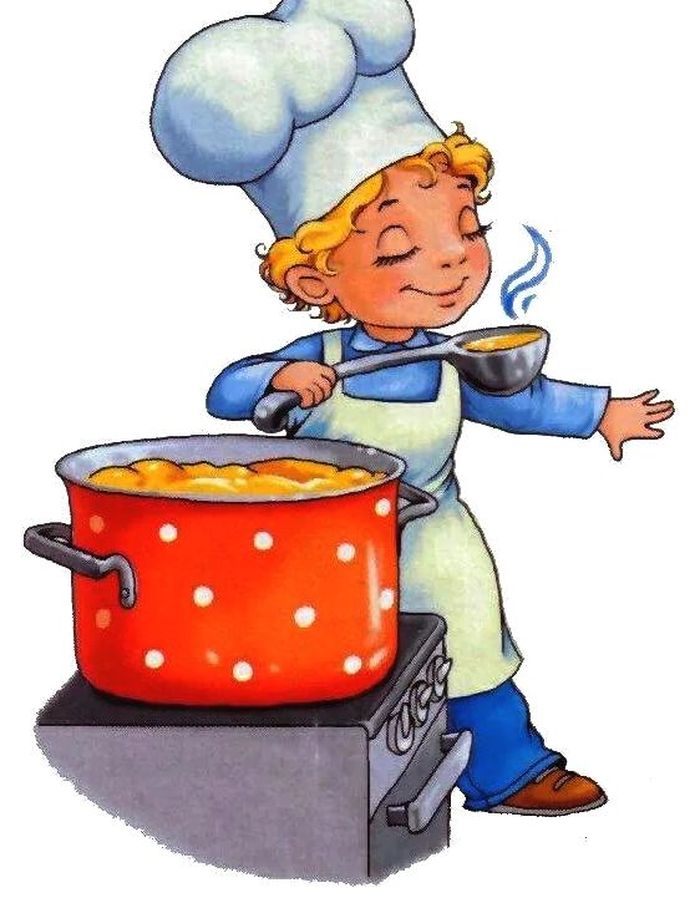 Меню 28 декабря 2021г28выход  фактическийкалорийностьСтоимость блюдаЗАВТРАКСуп картофельный с макаронными ,тушенкой250гр1279,92Хлеб45гр401,35Чай с сахаром200гр286,12Обед:Мандарины1ШТ3831,23Каша рисовая рассыпчатая 200гр30710,11Колбаса соус томатный12022842,87Помидоры свежие нарезка50гр7411,55Хлеб60гр901,35Чай с сахаром200гр286,12